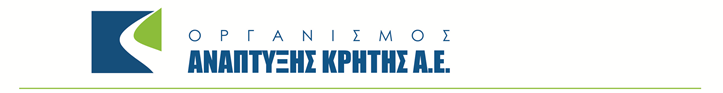 ΕΝΤΥΠΑ ΠΡΟΣ ΣΥΜΠΛΗΡΩΣΗ - ΕΝΤΥΠΟ ΤΕΧΝΙΚΗΣ ΠΡΟΣΦΟΡΑΣΑκολουθούν  πίνακες  στοιχείων  τεχνικής  προσφοράς,  οι  οποίοι  πρέπει  να  συμπληρωθούν  υποχρεωτικά από  τον  προμηθευτή,  με  παραπομπές  σε  συγκεκριμένες  σελίδες,  στις  αντίστοιχες αναλυτικές  τεχνικές προδιαγραφές της προσφοράς.Β1.ΣΤΑΘΜΟΙ ΕΛΕΓΧΟΥΒ3. ΣΤΑΘΜΟΙ ΕΛΕΓΧΟΥ ΚΑΙ ΔΙΑΧΕΙΡΙΣΗΣ (ΚΣΕ),(ΦΣΕ)Β4.  ΛΟΓΙΣΜΙΚΑ ΚΕΝΤΡΙΚΟΥ ΣΤΑΘΜΟΥ ΕΛΕΓΧΟΥ (ΚΣΕ/ΠΣΕ)		ΗΜΕΡΟΜΗΝΙΑΟ ΠροσφέρωνΕΡΓΟ:  «ΕΡΓΑ ΒΕΛΤΙΩΣΗΣ ΔΙΚΤΥΩΝ ΥΔΡΕΥΣΗΣ ΔΗΜΟΥ ΑΝΩΓΕΙΩΝ ΚΡΗΤΗΣ -ΥΠΟΕΡΓΟ 2: «ΠΡΟΜΗΘΕΙΑ ΚΑΙ ΕΓΚΑΤΑΣΤΑΣΗ ΣΥΣΤΗΜΑΤΩΝ ΕΛΕΓΧΟΥ ΔΙΑΡΡΟΩΝ (ΤΗΛΕΕΛΕΓΧΟΣ-ΤΗΛΕΧΕΙΡΙΣΜΟΣ) ΣΤΑ ΥΦΙΣΤΑΜΕΝΑ ΔΙΚΤΥΑ ΜΕΤΑΦΟΡΑΣ ΚΑΙ ΔΙΑΝΟΜΗΣ ΝΕΡΟΥ ΤΟΥ ΔΗΜΟΥ ΑΝΩΓΕΙΩΝ»ΠΑΡΑΡΤΗΜΑ VII: ΕΝΤΥΠΟ ΤΕΧΝΙΚΗΣ ΠΡΟΣΦΟΡΑΣΠροϋπολογισμός: 1.952.300,00€ προ ΦΠΑΧρηματοδότηση: Πρόγραμμα «ΑΝΤΩΝΗΣ ΤΡΙΤΣΗΣ»ΑΠΡΙΛΙΟΣ 2021Α/ΑΠΕΡΙΓΡΑΦΗ ΕΞΟΠΛΙΣΜΟΥΚΑΤΑΣΚΕΥΑΣΤΗΣ/ΤΥΠΟΣΠΑΡΑΠΟΜΠΗΣΥΜΜΟΡΦΩΣΗ(ΝΑΙ/ΟΧΙ)ΕρμάριοΠίνακα Αυτοματισμού Τύπου Α΄Πίνακα Αυτοματισμού Τύπου Β΄Πίνακα ΙσχύοςΠίνακα Αυτόματης ΜεταγωγήςΥλικά Πίνακα Αυτοματισμού, Ισχύος, Αυτόματης ΜεταγωγήςΑντικεραυνική ΠροστασίαΔιάταξη Γείωσης Συστήματος Αυτόματης ΜεταγωγήςΚιβώτιο PillarΤροφοδοτικό αδιάλειπτης λειτουργίας DC UPSΠλήρης προγραμματιζόμενος λογικός ελεγκτής PLC/RTU τύπου Α΄Πλήρης προγραμματιζόμενος λογικός ελεγκτής PLC/RTU τύπου Β΄Πλήρης προγραμματιζόμενος λογικός ελεγκτής PLC/RTU τύπου Γ΄ με επικοινωνιακό εξοπλισμόΠλήρης επικοινωνιακή διάταξηΜετρητής ΕνέργειαςΟμαλός Εκκινητής (Soft Starter)Ρυθμιστής Στροφών (Inverter)Μετρητής ΠαροχήςΡεύματοςΜπαταρίαςClamp-OnΜετρητής AMR/AMIΠαλμοδότηςAMR/AMIΑναμεταδότης Επικοινωνιών AMR/AMIΜετρητής Στάθμης ΔεξαμενήςΜετρητής ΠίεσηςΣύστημα ΧλωρίωσηςΣύστημα μέτρησης ποιοτικών χαρακτηριστικώνΑισθητήρας υπολειμματικού χλωρίουΑισθητήρας μέτρησης θολότηταςΜεμβράνη PEΓεωΰφασμαΦωτοβολταϊκή ΓεννήτριαΕπιδαπέδιας ΣτήριξηςΣτηριζόμενο επί Στύλου για AMR/AMIΥδραυλικός ΕξοπλισμόςΦλαντζωτός ΣύνδεσμοςΔικλείδα ΣύρτουΕπιφανειακό Πιεστικό ΣυγκρότημαΔίδυμο Επιφανειακό Πιεστικό ΣυγκρότημαΥποβρύχιο Αντλητικό ΣυγκρότημαΗλεκτροπαραγωγό Ζεύγος (Η-Ζ)Ηχομονωτικό Στέγαστρο εγκιβωτισμού Η/Ζ με βάση έδρασηςΑνιχνευτής ΚίνησηςΠΕΡΙΓΡΑΦΗ ΕΡΓΑΣΙΩΝΕΓΚΑΤΑΣΤΑΤΗΣΕργασίες εγκατάστασης και θέσης σε λειτουργίαΑ/ΑΠΕΡΙΓΡΑΦΗ ΕΞΟΠΛΙΣΜΟΥΚΑΤΑΣΚΕΥΑΣΤΗΣ/ΤΥΠΟΣΠΑΡΑΠΟΜΠΗΣΥΜΜΟΡΦΩΣΗ(ΝΑΙ/ΟΧΙ)Εξοπλισμός ServerΘέσεις Εργασίας SCADA PCΦορητός Η/ΥΔιαχειριστής ΕπικοινωνιώνΕκτυπωτήςUPSΠΕΡΙΓΡΑΦΗ ΕΡΓΑΣΙΩΝ ΕΓΚΑΤΑΣΤΑΤΗΣΕγκατάσταση Εξοπλισμού Κεντρικού & Περιφερειακού ΣταθμούΑ/ΑΠΕΡΙΓΡΑΦΗ ΕΞΟΠΛΙΣΜΟΥΚΑΤΑΣΚΕΥΑΣΤΗΣ/ΤΥΠΟΣΠΑΡΑΠΟΜΠΗΣΥΜΜΟΡΦΩΣΗ(ΝΑΙ/ΟΧΙ)Λογισμικό Τηλε-ελέγχου / Τηλεχειρισμού (Server – Client – WebAccess) για το Σύνολο των Η/Υ (Άδειες S/W)Λογισμικό Παραμετροποίησης Τηλεπικοινωνιών ΚΣΕ : Radiomodem, Modem, GSM, WEBServer (Άδειες S/W)Λογισμικό PLC/RTU τυπικού αντλιοστασίουΛογισμικό PLC/RTU τυπικής δεξαμενήςΛογισμικό PLC/RTU τυπικού σταθμού ελέγχου διαρροώνΛογισμικό Μαθηματικού Μοντέλου Προσομοίωσης, Αποτύπωσης Λειτουργίας Δικτύων, Διαχείρισης Ενέργειας, Διαχείρισης Ζήτησης και Διαρροών (Άδειες S/W)Λογισμικό Τηλε-ελέγχου / Τηλεχειρισμού – Υπηρεσίες ΠαραμετροποίησηςΠαραμετροποίηση και Προσαρμογή Μαθηματικού Μοντέλου Προσομοίωσης, Αποτύπωσης Λειτουργίας Δικτύων, Διαχείρισης Ενέργειας, Διαχείρισης Ζήτησης και Διαρροών